ИНФОРМАЦИОННОЕ ПИСЬМОо конкурсе научных проектов молодых исследователей
«Образ Сибири: молодежный взгляд»Алтайская краевая общественная организация психолого-социального сопровождения и охраны здоровья «Позитивное развитие» при содействии Правительства Алтайского края, ФГБОУ «Алтайский государственный университет» при поддержке Фонда президентских грантов проводит конкурс научных проектов «Образ Сибири: молодежный взгляд» для молодых исследователей (политологов, историков, социологов, философов в возрасте от 18 до 35 лет).Основными целями конкурса являются:осмысление проблем, путей, средств и способов формирования единого научного и культурного пространства молодежи регионов Российской Федерации, в том числе консолидации и развития социального, научного и культурного взаимодействия через институты гражданского общества;продвижение идеи социальной интеграции, сохранения народов и культур, традиций, социального и культурного наследия наций и народностей, населяющих Россию, в особенности среди молодых гражданских активистов и молодых ученых, проживающих в России;развитие научной информационно-коммуникационной среды в сообществе молодых ученых, проживающих в России;развитие межкультурного диалога, укрепление доверия, в том числе через развитие научных исследований Сибири, обеспечивающих популяризацию исследований и привлечение молодежи к реализации совместных проектов по сохранению традиций, социального и культурного наследия наций и народностей, населяющих Сибирь.Победители конкурса получат возможность пополнить свои компетенции новыми навыками и знаниями при поддержке ведущих исследователей России в рамках двух летних школ-экспедиций «Алтай – место силы» (9–15 июня 2022 года, Алтайский край, Республика Алтай) и «Народы и культуры Прибайкалья» (15-22 августа 2022, Иркутская область). Ключевые датыКонкурс проводится в несколько этаповI этап:до 30 марта 2022 года – прием заявок для участия в конкурсе, регистрация участников и размещение научных работ на сайте проекта.II этап:до 20 апреля 2022 года – подведение итогов конкурса, определение победителей и формирование состава участников летних школ-экспедиций «Алтай – место силы» и «Народы и культуры Прибайкалья».Чтобы стать участником конкурса и получить шанс участия в летней школе-экспедиции, необходимо направить в его организационный комитет соответствующую заявку и описание научного проекта по одному из тематических направлений конкурса. Оценка заявок будет проводиться ведущими специалистами вузов Алтайского края.Заявки и описания проектов принимаются онлайн на сайтах www.rescenter22.ru, www.great-altai.ru.На сайтах проекта содержится вся необходимая информация и материалы о его содержании и реализуемых мероприятиях.Дополнительную информацию можно получить у организаторов проекта:по телефонам +7(913) 215-6082 – Максимова Светлана Геннадьевна (д.с.н., профессор, руководитель проекта), +7 (913) 914-8119 – Омельченко Дарья Алексеевна (к.с.н., доцент, заместитель руководителя проекта);или на адрес электронной почты: info@rescenter22.ru.ПОЛОЖЕНИЕо конкурсе научных проектов молодых исследователей
«Образ Сибири: молодежный взгляд»1. Общие положения1.1. Конкурс научных проектов для молодых исследователей (социологов, политологов, историков, философов) «Образ Сибири: молодежный взгляд» является мероприятием Молодежного проекта «Сибирский фронтир: этнокультурные пространства, символы и практики», направленным на отбор участников летних школ-экспедиций «Алтай – место силы» и «Народы и культуры Прибайкалья».1.2. Основными целями конкурса являются:осмысление проблем, путей, средств и способов формирования единого научного и культурного пространства молодежи регионов Российской Федерации, в том числе консолидации и развития социального, научного и культурного взаимодействия через институты гражданского общества;продвижение идеи социальной интеграции, сохранения народов и культур, традиций, социального и культурного наследия наций и народностей, населяющих Россию, в особенности среди молодых гражданских активистов и молодых ученых, проживающих в России;развитие научной информационно-коммуникационной среды в сообществе молодых ученых, проживающих в России;развитие межкультурного диалога, укрепление доверия, в том числе через развитие научных исследований Сибири, обеспечивающих популяризацию исследований и привлечение молодежи к реализации совместных проектов по сохранению традиций, социального и культурного наследия наций и народностей, населяющих Сибирь.2. Организаторы конкурса2.1. Организаторами конкурса научных проектов выступают: Алтайская краевая общественная организация психолого-социального сопровождения и охраны здоровья «Позитивное развитие», Ресурсный центр по развитию гражданских инициатив и содействию интеграции народов и культур в Алтайском крае, Алтайский государственный университет, Ассоциация азиатских университетов, Азиатский экспертно-аналитический центр этнологии и международного образовательного сотрудничества.3. Условия организации и проведения конкурса3.1. Руководство подготовкой и проведением конкурса осуществляется Организационным комитетом.3.2. В состав Организационного комитета конкурса входят:сотрудники и волонтеры АКОО ПССОЗ «Позитивное развитие» и Ресурсного центра по развитию гражданских инициатив и содействию интеграции народов и культур в Алтайском крае;преподаватели и сотрудники Алтайского государственного университета, других высших образовательных организаций.3.3. Организационный комитет:согласовывает условия, состав участников и сроки проведения конкурса;утверждает аппликационные формы и требования к оформлению и содержанию научных проектов (Приложения 1 и 2);утверждает состав жюри, процедуру экспертной оценки научных проектов;осуществляет информационное сопровождение подготовки и проведения конкурса;организует прием научных проектов и переписку с участниками;публикует результаты конкурса, информацию о победителях и их научных проектах на сайте Ресурсного центра по развитию гражданских инициатив и содействию интеграции народов и культур в Алтайском крае, на сайтах партнеров-организаторов конкурса;организует процедуру награждения участников конкурса;осуществляет другие виды деятельности, связанные с подготовкой и проведением конкурса.4. Участники конкурса4.1. Участниками конкурса научных работ «Образ Сибири: молодежный взгляд» могут быть молодые люди в возрасте от 18 до 35 лет, являющиеся гражданами Российской Федерации, направившие в Организационный комитет соответствующую заявку (Приложение 1) и приславшие описание научного проекта по тематике конкурса.4.2. Количество участников не ограничено.5. Условия участия в конкурсе5.1. Для участия в конкурсе необходимо заполнить заявку (Приложение 1) и прислать в адрес Организационного комитета описание и смету научного проекта в соответствии с требованиями (Приложения 2 и 3).5.2. Форма заявки и описание требований размещаются на официальном сайте Ресурсного центра по развитию гражданских инициатив и содействию интеграции народов и культур в Алтайском крае, сайте Алтайского государственного университета. Информационное письмо с условиями участия в конкурсе научных проектов направляются в вузы Российской Федерации.5.3. Участие в конкурсе бесплатное.5.4. Научный проект должен быть направлен на теоретическое осмысление, получение фундаментальных или практико-ориентированных знаний по одному из тематических направлений конкурса (номинаций):Глобальное и регионально-специфичное в культуре и повседневных практиках населения сибирских регионов;Традиции и современность в пространстве современных регионов Сибири;Роль молодежи в продвижении образа Сибири: современные технологии и практики популяризации малой родины;Прогнозирование образа будущего Сибири: форсайт глобальных трендов и внутренних возможностей;Сибирь и большая Родина: культурные, социальные, социально-экономические, геополитические компоненты образа Сибири в представлениях современных россиян;Информационное пространство и виртуализация «сибирского культурного кода».5.5. Заявки и работы участников подаются через аппликационную форму на сайте Ресурсного центра по развитию гражданских инициатив и содействию интеграции народов и культур в Алтайском крае. Описание научного проекта предоставляются в отдельных файлах формата MS Word или PDF (предпочтительно). Имя файла:КраткоеНазваниеПроекта_Описание проекта.doc/docx/pdf.5.6. По итогам конкурса Организационный комитет отбирает победителей конкурса в каждой номинации. Победители приглашаются к участию в работе Летних школах-экспедиций «Алтай – место силы» и «Народы и культуры Прибайкалья». 5.7. Организационный комитет вправе отклонить заявки на участие в конкурсе при несоблюдении требований.6. Сроки проведенияКонкурс проводится в несколько этаповI этап:до 30 марта 2022 года – прием заявок для участия в конкурсе, регистрация участников и размещение научных работ на сайте Ресурсного центра по развитию гражданских инициатив и содействию интеграции народов и культур в Алтайском крае.II этап:до 20 апреля 2022 года – подведение итогов конкурса, определение победителей и формирование состава участников летних школ-экспедиций «Алтай – место силы» и «Народы и культуры Прибайкалья».7. Финансовое обеспечение конкурса7.1. Бюджет конкурса формируется за счет средств Фонда президентских грантов и собственных ресурсов АКОО ПССОЗ «Позитивное развитие».7.2. Организационный комитет обеспечивает всем участникам консультативно-информационную поддержку по оформлению заявки и размещению научных работ на сайте Ресурсного центра по развитию гражданских инициатив и содействию интеграции народов и культур в Алтайском крае, осуществляет оценку и рецензирование научных работ компетентным жюри.7.3. Организационный комитет осуществляет оплату расходов по организации и проведению конкурса в соответствии с утвержденной сметой.8. Заключительные положения8.1. Научные проекты, предоставленные конкурсантами, публикуются в открытом доступе и могут использоваться в рекламных целях конкурса и Молодежного проекта «Сибирский фронтир: этнокультурные пространства, символы и практики». 8.2. Оргкомитет конкурса оставляет за собой право воспроизводить, распространять фото, видео и аудиозаписи, произведенные во время конкурса, использовать эти записи при издании сборников, буклетов, выпуске аудио и видеодисков без выплаты гонорара экспертам и участникам конкурса.ПРИЛОЖЕНИЕ 1Форма заявки
для участия в конкурсе научных проектов
«Образ Сибири: молодежный взгляд»ПРИЛОЖЕНИЕ 2ОПИСАНИЕ НАУЧНОГО ПРОЕКТА1. Название проекта_______________________________2. Цель проекта: __________________________________________________________________3. Задачи проекта: __________________________________________________________________4. Актуальность, новизна, оригинальность исследования: __________________________________________________________________5. Современное состояние исследований в данной области (приводится анализ научной литературы, в скобках указываются полные выходные данные источников): __________________________________________________________________________________________________________________6. Предлагаемые методы и подходы: __________________________________________________________________7. Научно-практическая значимость проекта: __________________________________________________________________8. Научные результаты проекта: __________________________________________________________________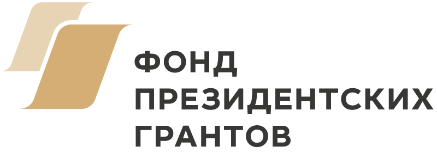 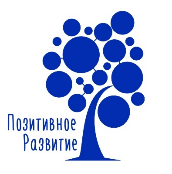 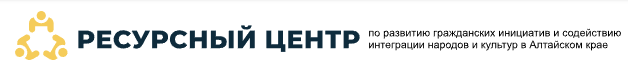 ФамилияИмяОтчество (при наличии)Дата рожденияГород (или другой населенный пункт)Место работы / учебыДолжность (при наличии)Ученая степень, тема диссертации (при наличии)Сфера научных интересовНаименование учебного заведения, специальность, годы обученияКраткое описание научного проекта (не более 300 слов)Контактные телефоны, e-mail